Lakeside Elementary School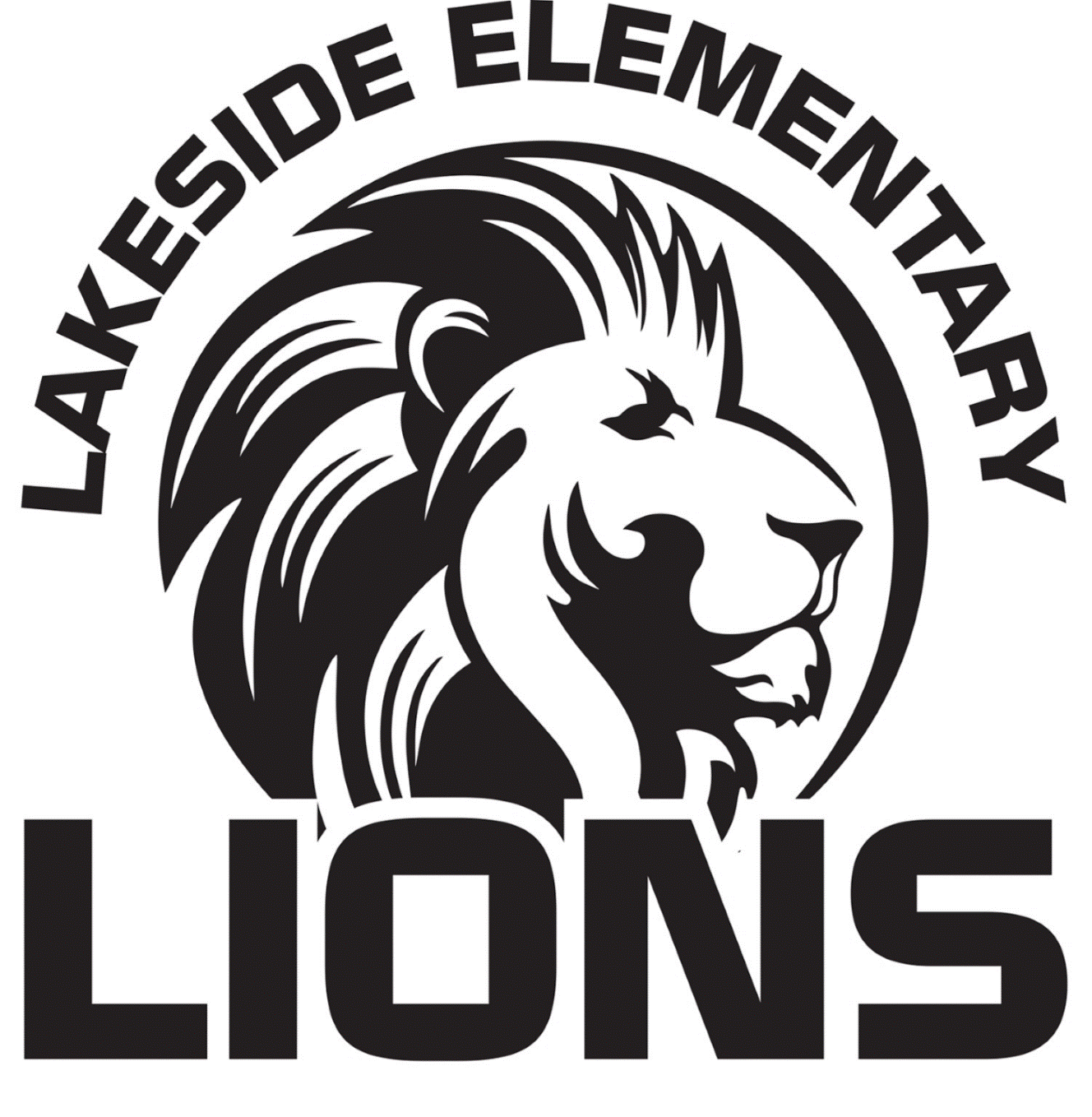 Community Council Meeting March 21, 2018, 4:00 p.m. MinutesIn Attendance: Kurt Farnsworth, Hollie Fisher, Bruce Hassard, Alisa Frampton, Karla Smith, Emily Price, Jennifer Nanney, Hailey HamblinII.	MinutesIII.    	SNAP (Student Neighborhood Access Program)- All lights near crosswalks will be on during school start and end times, even lights that have been used primarily for Junior High Traffic. East lights on 800 N will be checked to make sure they are coming on.IV.	Reports of Standing Committees for School Improvement 	A. 	Student Learning/Progress: DIBELS test school-wide results shared with council. Lakeside made 77% typical or above typical growth. We are the 2nd highest in the district.  	B.	Technology/Blended LearningWe are learning more about Blended learning. We will be doing some training on best tech tools to increase student learning. We budgeted $16,000 for tech training. We are looking into the LEAN strategies, we will be having a 2 day training on that. Robotics Club Started last month. It has been a success. We have ordered another set of Vex robots for 2 different groups of robotics groups.3rd grade on TuesdaysInfini D Lab – Mrs. Homer is leading this for 3rd graders now.C.	Professional Development- See above.	We have been having tech sharing classes every other Friday for teachers to learn how to use the technology that we have. We will continue with every other week. March 28th will be the day we work on the school improvement plan. Community Council invited to come along. Review Trust Lands Plan 2018-2019GOAL #1: Increase ELA language arts proficiency by 5% and mathematics SAGE proficiency by 3%. GOAL #2: Lakeside will continue to participate in the Davis School District Collaborative team initiative.V.	MiscellaneousMindfulness implemented in most classroom in the school. It is running smoothly and students are benefiting from it. Mindfulness resources on main page for parents to view. Parents requested a mindfulness class here at school for parents. We discussed adding a mindfulness overview at the PTA meeting at the beginning of the year. Results were shared from the most current counselor survey. Grades 1-3 (256 Students)16% of students said they are not good at making friends. 10% say not happy25% get mad a lot10% say they do not love themselves12% do not like to learn35% say homework is hard for them13% do not like to come to school9% do not feel safe at Lakeside4% know what to help a bullied students8% say they do not have a trusted adult at school to go to for helpGrades 4-6 (402 students)18 % said they do not make good decisions17% say they are not good at making friends7% said they do not feel good about themselves13% said that people do not like to talk to me44% get nervous a lot5% say they do not have a positive attitude11% do not like to learn17% need extra help on their homework4% said they do not feel safe at Lakeside5% don’t know what to do if they see bullying5% said they do not have an adult they trust here at LakesideSignificant changes: 35 students did not like coming to school, this year it is 62Significant changes- more students do not feel safe at Lakeside, more students don’t feel like they know what to do if they see someone bulliedNext year, add to survey: I get to choose what I play at recess, I have friends to play with at recess. The council would l like to look at the school student surveys next time.VI.	Adjourn at  5:15 pmNext Meeting:  April 11Members:BudgetProposed Meeting DatesSept. 13, Oct. 11, Nov. 15, Dec. 13 (If Needed), Jan. 3, Feb. 7, Mar. 21, April 11,May 9AdminKurt FarnsworthAdminSyd SeagerTeacherHollie FisherTeacherBruce Hassard TeacherAlisa FramptonParentKarla Smithjklmnsmith@gmail.com Parent Emily Priceemilycprice@gmail.com ParentTodd Lakertoddlaker@gmail.comParentJen Nanneyjen.nanney@gmail.comParent Shane Rasbandsrasband@gmail.comParentJason Craig Nelsonjasonvienna@yahoo.comParentJordan HarveyBudgetTotal Spent $   81,170.00 Salaries $40,000.00Technology $30,000.00 $5,000 (Infini D Lab)$1000 Buzz Math 5th Grade Field Trips$3,000 Professional Development$5,000Character Ed$2,000$500 (Watchdogs)